Чтение 13.10.2020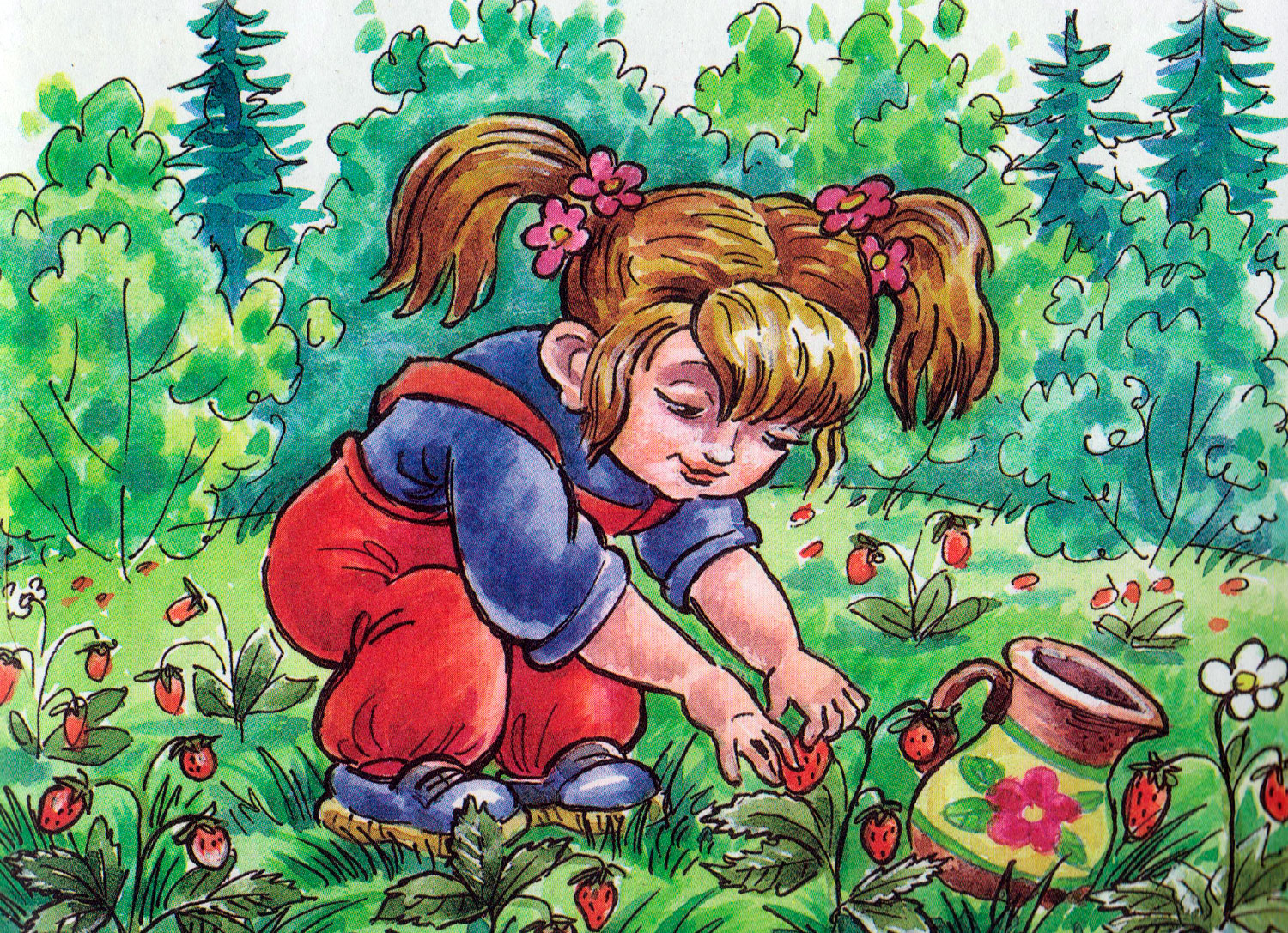 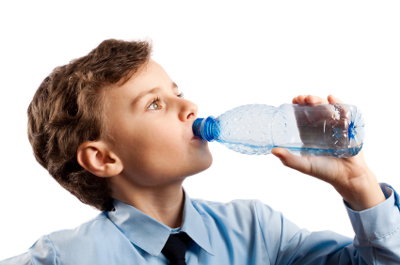 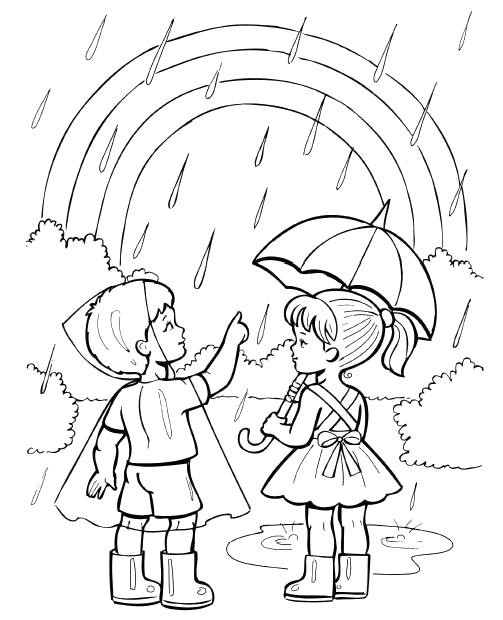 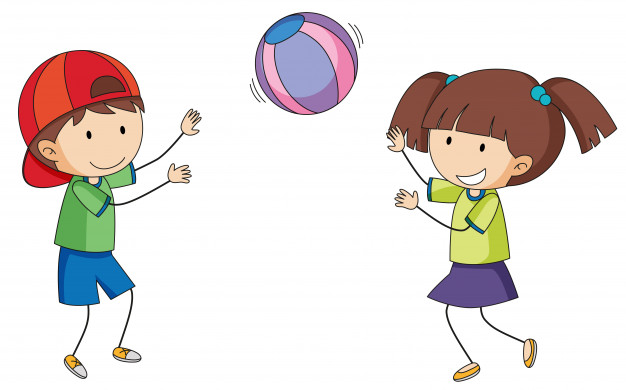 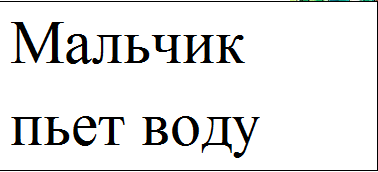 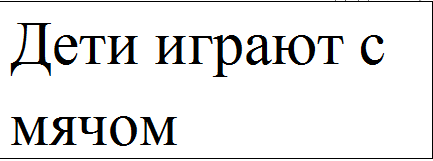 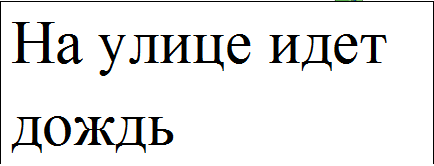 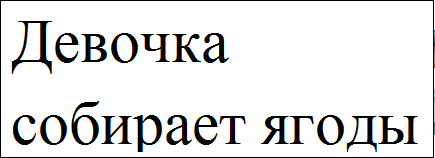 